Sample Assessment Tasks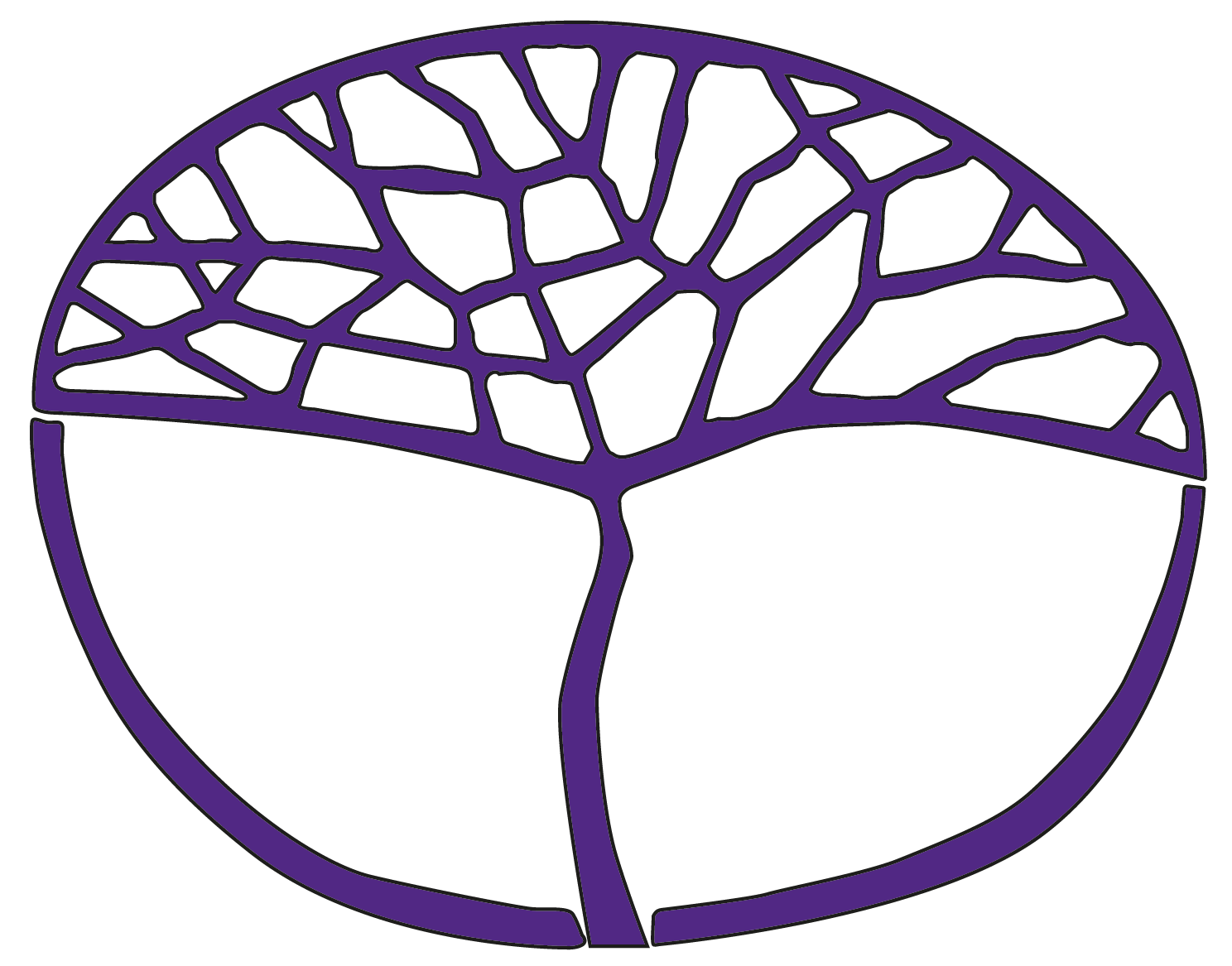 Tamil: Second LanguageATAR Year 11Acknowledgement of CountryKaya. The School Curriculum and Standards Authority (the Authority) acknowledges that our offices are on Whadjuk Noongar boodjar and that we deliver our services on the country of many traditional custodians and language groups throughout Western Australia. The Authority acknowledges the traditional custodians throughout Western Australia and their continuing connection to land, waters and community. We offer our respect to Elders past and present.Copyright© School Curriculum and Standards Authority, 2023.This document – apart from any third-party copyright material contained in it – may be freely copied, or communicated on an intranet, for non-commercial purposes in educational institutions, provided that the School Curriculum and Standards Authority is acknowledged as the copyright owner, and that the Authority’s moral rights are not infringed.Copying or communication for any other purpose can be done only within the terms of the Copyright Act 1968 or with prior written permission of the School Curriculum and Standards Authority. Copying or communication of any third-party copyright material can be done only within the terms of the Copyright Act 1968 or with permission of the copyright owners.Any content in this document that has been derived from the Australian Curriculum may be used under the terms of the Creative Commons Attribution 4.0 International licence.Sample assessment taskTamil: Second Language – ATAR Year 11Task 3 – Unit 1Assessment type:	Written communicationConditionsTime for the task:	50 minutesOther items:	Monolingual and/or bilingual printed dictionaries permittedTask weighting:	7.5% of the school mark for this pair of unitsTask 3: Communicating in a modern world	(15 marks)பிரபல தமிழ் வலைத்தளமான குறிஞ்சி, இரண்டு வாரங்களுக்கு இணையம் மற்றும் கைபேசி இல்லாமல், இளைஞர்கள் அதை எவ்வாறு எதிர் கொள்ளலாம் என்ற உங்களின் கருத்துகளை, வலைப்பதிவில் பகிர்ந்து கொள்ளுமாறு  தனது வாசகர்களை வேண்டியுள்ளது.வலைப்பதிவில் பின்வரும் தலைப்புகள் பற்றிய  உங்களது விரிவான கருத்துகளை ஏறக்குறைய 150 சொற்களில் எழுதுக.தொழில் நுட்பம் இலையெனின் இளைஞர்கள் அதை எதிர்கொள்ளும் வழிகள்கல்வி, ஓய்வு நேரம்,  தங்கள் நண்பர்களுடன் தொடர்பு கொள்வதற்காக, இணையம் மற்றும் கைபேசியை  இளைஞர்கள் நம்பியிருத்தல்இணையம், கைபேசியை அணுகாமல் இருப்பதனால் ஏற்படும் நன்மைகள் The popular Tamil website Kurinchi has asked its readers to share their thoughts in a blog post on how young people might cope without the internet and a mobile phone for two weeks. Write an informative blog post in approximately 150 words in Tamil. In the blog post include the following:ways young people might cope without technologyyoung people’s reliance on the internet and mobile phones for study, leisure time and communication with their friendsthe advantages of not having access to the internet and mobile phones.Marking key for Sample Assessment Task 3 – Unit 1Sample assessment taskTamil: Second Language – ATAR Year 11Task 5 – Unit 2Assessment type:	Oral communicationConditionsTime for the task:	Preparation time 15 minutes	Interview 8–10 minutesOther items:	Planning sheetMonolingual and/or bilingual printed dictionaries permitted during research and preparation timeTask weighting:	12.5% of the school mark for this pair of units__________________________________________________________________________________Task 5: My holiday tales and plans	(18 marks)நீங்கள் குடும்பத்துடன் சென்ற கடந்தகால வெளிநாட்டு விடுமுறையைப் பற்றி, தெரிந்துகொள்ள ஆர்வமுள்ள ஒரு தமிழ் பேசும் நபருடன் நேர்காணலில் பங்குபற்றவும்.நேர்காணலிற்கு முன்னதாக அதைப் பற்றித் திட்டமிடவும் தயாராகவும், உங்களுக்கு வழங்கப்பட்ட திட்டமிடற்  தாளைப் பயன்படுத்தவும்.உங்கள் குடும்பத்துடன் சென்ற கடந்தகால விடுமுறையைப் பற்றிய நேர்காணலில் உரையாட, நீங்கள் தயார் செய்த குறிப்புகளைப் பயன்படுத்தவும். உங்களால் முடிந்தவரை போதிய தகவல்களை வழங்கவும்.Participate in an interview with a Tamil speaker, who is interested in finding out about your past overseas family holiday.Before the interview takes place you will be given the opportunity to plan and prepare for the interview. Use the planning sheet provided to prepare for the interview.At the interview, use the notes you have made to talk about your recent overseas family holiday. Provide as much information as you can.Planning sheetYou will participate in an interview with a Tamil speaker, who is interested to find out about your past overseas family holiday.Use the planning sheet below in preparation for the interview.Notes for teachersStudents will participate in an interview with a speaker of Tamil. This speaker may be the classroom teacher, another teacher of Tamil or a guest speaker. The speaker of Tamil will conduct an interview where he/she will ask a number of questions in Tamil on the prescribed topic, My holiday tales and plans.Students may use the planning sheet to assist them in preparing for the interview. Teachers may adapt the questions on the planning sheet to suit. Below are some questions teachers may find helpful.வணக்கம். நீங்கள் எப்படி இருக்கிறீர்கள்? இன்று உங்களது வெளிநாட்டுப் பயணத்தைப் பற்றிப் பேசுவோம்.விடுமுறைக்கு எங்கு, எப்போது, யாருடன் சென்றீர்கள்?நீங்கள் என்ன நோக்கத்திற்காக அந்த விடுமுறையைத் திட்டமிட்டீர்கள்? நீங்கள் ஏன் அந்த நாட்டைத் தெரிவு செய்தீர்கள்?நீங்கள் வெளிநாடு செல்வதற்கு முன்பு என்னென்ன ஆயத்தங்களைச் செய்தீர்கள்?நீங்கள் அங்கு சென்றதும் என்ன செய்தீர்கள்?அங்கு வானிலை, காலநிலை எப்படி இருந்தது?என்ன வகையான ஆடைகளை அணிந்தீர்கள்?அங்குள்ள இடங்களிற்கு எவ்வாறு பயணம் செய்தீர்கள்?அங்கு தங்கியிருக்கும் போது எவ்வகையான செயற்பாடுகளைச் செய்தீர்கள்?நீங்கள் விரும்பிப் பார்த்த பிரபலமான இடங்களைப் பற்றிக் கூறுங்கள்? (கிராமப்புறம், நகர்ப்புறம், சுற்றுலாப் பிரதேசங்கள் போன்றவை)நீங்கள் எந்தெந்த வரலாற்று முக்கியத்துவமுள்ள இடங்களை/நினைவுச் சின்னங்களைப் பார்த்தீர்கள்?அந்த நாட்டில் சில வாரங்களைக் கழிக்க விரும்பும் உங்கள் அவுஸ்திரேலிய/ ஆஸ்திரேலிய (Australian) நண்பருக்கு எந்தெந்த இடங்களைப் பார்க்குமாறு சிபாரிசு செய்வீர்கள்? அவர்களுக்கு என்னென்ன அறிவு ரைகளைக் கூறுவீர்கள்?Marking key for Sample Assessment Task 5 – Unit 2Sample assessment taskTamil: Second Language – ATAR Year 11Task 7 – Unit 2Assessment type:	Responding to textsConditionsTime for the task: 	This task is to be completed in two lessons. 	Part A: 30 minutes and Part B: 50 minutesOther items: 	Monolingual and/or bilingual printed dictionaries are permittedTask weighting:	15% of the school mark for this pair of unitsTask 7: Travel in a modern world	(50 marks)This task comprises two parts:Part A: Listening and responding	(20 marks)Part B: Reading and responding	(30 marks)Task 7: Travel in a modern world Part A: Listening and responding	(20 marks)Listen to the two spoken texts in Tamil, based on the topic, Travel in a modern world.Both texts will be played twice, with a pause between the first and second readings. After the second reading of each text there will be 10 minutes to answer the question for each text.You may take notes or answer questions at any time once the audio has started. Your notes will not be marked. Answer the questions in English, with relevant information from the text.Text 1: பாடல்	(10 marks)Listen to the song and answer the following questions 1–3 in English.Question 1	(1 mark)What is this song about?Question 2	(3 marks)Tick () the correct response to complete each statement.This song would be of interest to	elderly people	small babies	everyone	school childrenThe season to which this song is best suited is	summer	winter	all seasons	springIn this song reference is made to websites because we can use them to	find places to visit	get more information	book a tour 	design a travel itinerarySpace for notesQuestion 3	(2 marks)Explain why everyone is happy during this time.Question 4	(4 marks)Name the four natural environments mentioned in the song.One:	Two:	Three:	Four:	Space for notesText 2: காவேரியின் சுற்றுலாத் திட்டம்!	(10 marks)Listen to the text and answer questions 1–6 in English.Question 1	(2 marks)When and with whom will Kaveri go to Sri Lanka?Question 2	(1 mark)Complete the following statement with a () to indicate the correct answer.	Kaveri is a	 university lecturer	 school student	 university studentQuestion 3	(2 marks)What is Sigiriya famous for?Question 4	(2 marks)Explain what Lion Rock is and where can it be found.Question 5	(1 mark)State the colour used to paint the images.Question 6	(2 marks)List two amazing things that Kaveri found out about Sigiriya.One: 	Two: 	Space for notesTranscript of spoken textsText: 1 பாடல்Text 2: காவேரியின் சுற்றுலாத் திட்டம்Part B: Reading and responding	(30 marks)Read the two texts in Tamil related to the topic, Travel in a modern world and answer the questions in Tamil or English, depending on the requirements of the question.A total of 50 minutes will be allocated for the completion of the questions.Text 3:சேந்தனிடமிருந்து மின்னஞ்சல்	(11 marks)Read the following email from Senthan to Rita and answer the questions that follow in English.Question 1	(1 mark)Describe Senthan and Kira’s relationship.Question 2	(2 marks)What are Senthan’s travel plans?Question 3	(1 mark)State who will be travelling with Senthan.Question 4	(1 mark)How long is Senthan planning to stay?Question 5	(2 marks)Describe the arrangements Senthan has already made for their holiday plans.Question 6	(3 marks)Outline three activities that Senthan’s family would like to do in Western Australia.One: 	Two: 	Three: 	Question 7	(1 mark)What does the Senthan’s mother promise to do for Kira?Text 4: விளம்பரம்: கடலன்னை உல்லாசப் பயணக் கப்பல்	(19 marks)Read this online advertisement and answer the questions that follow in Tamil.Question 1	(3 marks)பின்வரும் கூற்றுக்கள் சரியானதா அல்லது தவறானதா என ஒரு () குறியீட்டு மூலம் குறிப்பிடவும்.Indicate with a () whether the following statements are true or false.Question 2	(16 marks)விளம்பரத்தில் தரப்பட்டுள்ள தகவல்களைப் பயன்படுத்தி, நர்மதாவையும் அவரது குடும்பத்தினரையும் அடுத்த பாடசாலை விடுமுறைக்கு உங்கள் குடும்பத்தினருடன் கப்பற் சுற்றுலாவிற்கு அழைப்பு விடுத்து, தமிழில் ஏறத்தாள 70 சொற்களில் தகவற் குறுஞ் செய்தியை எழுதுங்கள்.Using the information in the advertisement, invite Narmatha and her family to join your family on the cruise over the next school holidays. Write an informative message of approximately 70 words in Tamil.Marking key for Sample Assessment Task 7 – Unit 2 Part AText 1: பாடல்	(10 marks)Question 1	(1 mark)What is this song about?Question 2	(3 marks)This song would be of interest to	(1 mark)The season to which this song is best suited is	(1 mark)In this song reference is made to websites because we can use them to	(1 mark)Question 3	(2 marks)Explain why everyone is happy during this time.Question 4	(4 marks)Name the four natural environments mentioned in the song.Text 2: காவேரியின் சுற்றுலாத் திட்டம்	(10 marks)Question 1	(2 marks)When and with whom will Kaveri go to Sri Lanka?Question 2	(1 mark)Kaveri is aQuestion 3	(2 marks)What is Sigiriya famous for?Question 4	(2 marks)Explain what Lion Rock is and where can it be found.Question 5	(1 mark)State the colour used to paint the images.Question 6	(2 marks)List two amazing things that Kaveri found out about Sigiriya.Marking key for Sample Assessment Task 7 – Unit 2 Part BText 3: சேந்தனிடமிருந்து மின்னஞ்சல்	(11 marks)Question 1	(1 mark)Describe Senthan and Kira’s relationship.Question 2	(2 marks)What are Senthan’s travel plans?Question 3	(1 mark)State who will be travelling with Senthan.Question 4	(1 mark)How long is Senthan planning to stay?Question 5	(2 marks)Describe the arrangements Senthan has already made for their holiday plans.Question 6	(3 marks)Outline three activities that Senthan’s family would like to do in Western Australia.Question 7	(1 mark)What does the Senthan’s mother promise to do for Kira?Text 4: விளம்பரம்: கடலன்னை உல்லாசப் பயணக் கப்பல்	(19 marks)Question 1	(3 marks)Indicate with a () whether the following statements are true or false.Question 2	(16 marks)Using the information in the advertisement, invite Narmatha and her family to join your family on the cruise over the next school holidays. Write an informative message of approximately 70 words in Tamil.DescriptionMarksTopic – Content and relevance of responseTopic – Content and relevance of responseWrites a blog post on the Kurinchi website that provides most of the required content:ways young people might cope without technologyyoung people’s reliance on the internet and mobile phones for study, leisure time and communication with their friends the advantages of not having access to the internet and mobile phonesUses relevant details to elaborate on the topic4Provides most of the required content and relates it to the question. Uses relevant details to elaborate on the topic3Provides generally relevant content and relates it somewhat to the question. Uses limited details to elaborate on the topic2Provides some content that includes basic information1Subtotal/4Linguistic resources – Accuracy and grammarLinguistic resources – Accuracy and grammarApplies the rules of grammar and syntax accurately and consistently. Uses a range of complex structures with minor errors occasionally, but inaccuracies do not affect meaning or flow4Applies the rules of grammar and syntax mostly accurately and consistently. Uses a range of complex structures with some errors, but inaccuracies do not affect meaning or flow3Applies the rules of grammar and syntax with a satisfactory level of accuracy and reasonable consistency. Uses simple structures with errors, with inaccuracies affecting meaning. Relies on syntax of another language2Applies the rules of grammar with little accuracy or consistency. Makes errors which impede meaning. Relies heavily on syntax of another language1Subtotal/4Linguistic resources – Vocabulary and rangeLinguistic resources – Vocabulary and rangeUses contextually relevant vocabulary related to communication and a wide range of expressions. Uses a wide range of grammar (synonyms, phrases)4Uses contextually relevant vocabulary and a range of expressions. Uses a good range of grammar3Uses adequate vocabulary and a range of expressions. Uses some range of grammar2Uses repetitive, basic vocabulary. Relies on cognates. Uses limited range of grammar1Subtotal/4Text types and styles of writing – Conventions and sequencingText types and styles of writing – Conventions and sequencingUses all the key conventions accurately for the context, audience, purpose, text type and style of writing. The blog post:uses a formal informative register, but may also be in an informal register conveys information as clearly, comprehensively and accurately as possible includes a range of adjectives, adverbs, facts, examples, explanations, analogies and quotations, and provides references as evidenceContent is very well organised and sequenced logically, within and between paragraphs and throughout the writing3Uses most of the key conventions appropriately. Content is mostly organised and sequenced throughout the writing2Uses some of the key conventions suitably. Content is satisfactorily organised and sequenced to some extent1Subtotal/3Total/15DescriptionMarksContentContentEngages in a meaningful interview. Comprehends all questions and provides a wide range of relevant information, ideas and opinions. Observes all conversational conventions, such as taking turns, using fillers and appropriate register4Engages in a meaningful interview. Comprehends all questions and provides a good range of relevant information, ideas and opinions. Sometimes uses memorised text, but is able to incorporate it into the conversation. Observes most conversational conventions, such as taking turns, using fillers and appropriate register3Participates in an interview. Comprehends most questions and provides some relevant information, ideas and opinions. Frequently uses memorised text and has difficulty incorporating it into the conversation. Observes some conversational conventions, such as taking turns, using fillers and appropriate register2Participates in a fragmented interview. Comprehends anticipated and familiar questions and provides some information, ideas and opinions. Relies on memorised text. Observes few conversational conventions, such as taking turns, using fillers and appropriate register1Subtotal/4Linguistic resources – Accuracy and grammarLinguistic resources – Accuracy and grammarApplies the rules of grammar and syntax accurately and consistently Makes minor errors in structures which do not affect meaning4Applies the rules of grammar and syntax mostly accurately and consistentlyMakes errors in a range of structures which do not affect meaning3Applies the rules of grammar with a satisfactory level of accuracy and reasonable consistencyMakes errors which sometimes impede meaning2Applies the rules of grammar with little accuracy or consistencyMakes errors which impede meaning1Subtotal/4Linguistic resources – Vocabulary and rangeLinguistic resources – Vocabulary and rangeUses contextually relevant vocabulary and a range of expressions, grammar and sentence structure4Uses relevant vocabulary and some expressions, grammar and sentence structure3Uses mostly relevant vocabulary, grammar and sentence structure2Uses basic and repetitive vocabulary, grammar and sentence structure1Subtotal/4Speech – Pronunciation and intonationSpeech – Pronunciation and intonationUses clear and comprehensible pronunciation and excellent intonation3Uses acceptable pronunciation and intonation2Sometimes uses unclear or inaccurate pronunciation and intonation1Subtotal/3Speech – FlowSpeech – FlowSpeaks confidently and naturally. Uses appropriate fillers where thinking time is required3Speaks with some confidence, although hesitates at times2Speaks with hesitation and/or repetition1Subtotal/3Total/18கோடை காலம் வந்தாலேகோடி மகிழ்ச்சி நம் மனதில்ஓடி ஆடி விளையாடிடலாம்கூடி யாரும் களித்திடலாம்வலைத்தளங்கள் மூலமேதகவல்கள் பலவற்றைப் பெற்றிடலாம்கூகிள் வரைபடம் எங்களுக்கு இடங்கள் பலவற்றைக் காட்டிடலாம் பசுமைச் சோலைகள் பல கண்டுபரந்த மலைகளும் பார்த்திடலாம்பாய்ந்து வீழும் நீர்விழ்ச்சியும்பண்டைய குளங்களும் பார்த்திடலாம்காவேரி தனது கோடை காலப் பாடசாலை  விடுமுறைக்கு குடும்பத்தினருடன்  இலங்கைக்குச் (to Sri Lanka) செல்ல விரும்பினாள். அதற்காக வலைப்பதிவுகளிலிருந்து அந்நாட்டிலுள்ள பிரபல்யமான இடங்களைப் பற்றிய தகவல்களைப் பெற்றுக் கொண்டாள். முதலாவதாக அங்குள்ள சிகிரியா (Sigiriya) என்ற சுற்றுலாப் பிரதேசத்தைப் பற்றி அறிந்து கொண்டாள்.சிகிரியாவை (Sigiriya) 1982 இல் உலக பாரம்பரிய தளமாக யுனெஸ்கோ அறிவித்திருந்தது.  இது சிங்கப் பாறை என்றும் அழைக்கப்படும். இது தம்புள்ளை (Dambulla) என்ற நகரத்திற்கு அருகில் இருக்கிறது. இங்கு காலத்தால் அழியாத இயற்கை வர்ணங்களால் தீட்டப்பட்ட அழகான சித்திரங்கள் வரையப்பட்டுள்ளன. இங்குள்ள சித்திரங்கள் கி.பி ஆறாம் நூற்றாண்டில் வரையப்பட்டவை. பாரந்தூக்கிகளே இல்லாத காலத்தில் காசியப்ப மன்னனால் கட்டப்பட்ட ஆச்சரியத்திற்குரிய மாளிகைகளும் பண்டைய குளங்களும் இந்தக் குன்றில் இருக்கின்றன. இந்தச் சுற்றுலாப் பிரதேசத்தைப் பார்க்க வருடந்தோறும் ஏராளமான உல்லாசப் பிரயாணிகள் வருவார்கள்.அனுப்புபவர்: சேந்தன்.தில்லைநாதன்@ஜிமெயில்.கொம்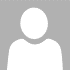 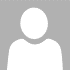 பெறுபவர்: கீரா.பீற்றர்@ஜிமெயில்.கொம்பதில்: கோடை விடுமுறைபுதன்கிழமை 16/10/2023 3.41 பி.பஅன்புள்ள நண்பி கீராவிற்கு,இன்று தான் கன்னியாகுமரியிலிருந்து (from Kanyakumari) திருச்சிக்கு (to Trichy) வந்தேன். நான் நலமாக இருக்கிறேன். நீ அனுப்பிய மின்னஞ்சலை வாசித்து மிக்க மகிழ்ச்சி அடைந்தேன். நாங்கள் கோடை விடுமுறைக்கு மேற்கு அவுஸ்திரேலியாவிற்கு/ ஆஸ்திரேலியாவிற்கு (to Western Australia) வர இருக்கிறோம். எனது பெற்றோரும் என் சகோதரர்களான சோழன், கரிகாலன் மற்றும் நித்திலாவும் என்னுடன் வர இருக்கிறார்கள். நாங்கள் அங்கு இரண்டு வாரம் தங்குவதற்கென நெய்தல் வலைத்தளத்தின் மூலம் தங்குமிட வசதிகளையும் வாகன ஒழுங்குகளையும்  ஏற்பாடு செய்துள்ளோம்.அங்குள்ள முக்கிய இடங்களான கல்குழி (Kalgoorlie) , அல்பணி (Albany) மற்றும் எஸ்பரன்ஸ் (Esperance) போன்ற இடங்களைச் சுற்றிப் பார்க்க நாம் எல்லோரும் ஆவலாக இருக்கிறோம். அத்துடன்  அங்குள்ள அழகிய கடற்கரைகளில் நீந்தவும், மீன் பிடிக்கவும் ஆவலாக இருக்கின்றோம். உனக்கு விருப்பமான தமிழ் உணவுகளை எனது அம்மா சமைத்துத் தருவதாகக் கூறினார்.உன் குடும்பத்தவர் எல்லோரும் நலமாகவும் மகிழ்ச்சியாகவும் வாழ வேண்டும் என விரும்புகிறேன்!உனது அன்பின் நண்பன்சேந்தன்.கட்டணத்தில் உள்ளடங்குபவை பார்வையிடும் இடங்கள் பற்றிய வர்ணனை காலை மற்றும் மதிய உணவுகுளிர்பானம், தேநீர்பார்வையிடும் இடங்கள்கிம்பர்ளி (Kimberley) கடற்கரைஅழகிய நீர்விழ்ச்சிகள் கிம்பர்ளியின் (Kimberley’s) தனித்துவமான வனவிலங்குகள் அடுக்குக்  கற்பாறை அமைப்புகள்.கூற்றுக்கள்சரிதவறுஞாயிற்றுக் கிழமைகளில் கப்பற் பயணம் இடம்பெறாதுகாலை உணவு கப்பற் கட்டணத்தில் உள்ளடங்கும்நேரடியாக உடன் பதிவு செய்வோருக்கு 10% தள்ளுபடி கிடைக்கும்DescriptionMarksgoing on a trip1Total/1DescriptionMarkseveryone1Total/1DescriptionMarkssummer1Total/1DescriptionMarksget more information1Total/1DescriptionMarksthey can run and playthey can get together and have fun1–2Total/2DescriptionMarksgreen oaseswide mountainsfalling/flowing waterfallancient pools/ponds1–4Total/4DescriptionMarksfor her summer holidayswith her family1–2Total/2DescriptionMarksschool student1Total/1DescriptionMarkstourist placeWorld Heritage site declared by UNESCO1–2Total/2DescriptionMarksanother name for Sigiriya1near the town of Dambulla1Total/2DescriptionMarksnatural colours1Total/1DescriptionMarksmansionsancient pools1–2Total/2DescriptionMarksfriends1Total/1DescriptionMarkstravel to Western Australiafor the summer holidays1–2Total/2DescriptionMarksparents and three siblings1Total/1DescriptionMarkstwo weeks1Total/1DescriptionMarkshe has  arranged accommodationand a vehicle through the Neithal website1–2Total/2DescriptionMarkssee some important places in Western Australiaswim at the beautiful beachesgo fishing1–3Total/3DescriptionMarksto cook some Tamil food1Total/1DescriptionMarks111Total/3DescriptionMarksContentContentWrites an informative message outlining the information about the Kimberley cruise trip, including the following information:விளம்பரம் பற்றிய சுருக்கமான அறிமுகம் 1பயண நாட்கள், மாத விபரம்2கட்டண விபரம்1பயண அனுமதிச் சீட்டில் உள்ளடங்குபவை2பார்வையிடக் கூடிய இடங்கள் பற்றிய விளக்கம் 2விளம்பரத்திலுள்ள சலுகை பற்றிய விளக்கம்1தொடர்பு கொள்ளும் தகவல்1Subtotal/10Linguistic resources (Accuracy and range)Linguistic resources (Accuracy and range)Uses good language, including vocabulary, expressions, grammar, that is suitable, with accuracy3Uses language, including vocabulary and grammar that is usually suitable, with some accuracy2Uses some language, including vocabulary and grammar with limited accuracy1Subtotal/3Text types and Style of writingText types and Style of writingUses all the key conventions accurately for the context, purpose, text type and style of writing. The message:conveys specific pieces of information with little extra detailsalutation at the beginning and signing off at the endinforms, requests and instructs to convey informationContent is very well organised and sequenced logically, within and between paragraphs and throughout the writing3Uses most of the key conventions appropriately. Content is mostly organised and sequenced throughout the writing2Uses few of the key conventions appropriately. Content is organised and sequenced to some extent1Subtotal/3Total/16